Reason for fieldwork / in situ research:Costs:Maximum funding amounts:Up to $2,000 per PhD student who is required to travel presenting a paper at an international conference. (This $2,000 may be split over two applications per student within a three year enrolment period – conference and fieldwork). This application must be supported by your primary supervisor.Please DO NOT pay for any travel-related expenditure until after you have been advised that your funding has been approved.Office use onlyApplication for fieldwork funding has been	approved /	declined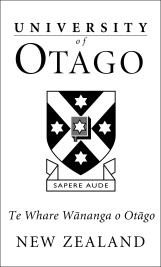 Politics                    Application for Fieldwork Funding(PhD students only)Name:		Supervisor:		Travel dates:           	Location:		(City)(Country)NZ$Airfare:$ 	(Attach quotation from travel agent or online estimate. The University’s preferred suppliers are(Attach quotation from travel agent or online estimate. The University’s preferred suppliers are(Attach quotation from travel agent or online estimate. The University’s preferred suppliers areOrbit or Brooker but it is not mandatory to use these agents).Orbit or Brooker but it is not mandatory to use these agents).Orbit or Brooker but it is not mandatory to use these agents).Accommodation:No. of days:		$ 	(Attach evidence of accommodation costs)Travel insuranceNo. of days:		$ 	(Must be purchased through University for international travel - $5.00 per day)(Must be purchased through University for international travel - $5.00 per day)(Must be purchased through University for international travel - $5.00 per day)Other costs:$ 	(Please specify e.g. shuttle, local transport, sustenance etc)(Please specify e.g. shuttle, local transport, sustenance etc)(Please specify e.g. shuttle, local transport, sustenance etc)Total costs:$ 	Statement of support from supervisor:(With relevance to thesis topic and student progress)